Below you will find a list of suggested common words to be taught in P1-5. Although you will find that some of your pupils will be able to spell many of the words at an earlier stage. These words could then be revisited in P6 and P7 if necessary.The following page has some ideas for different ways to learn. There is lots of research to suggest that children learn better with short sharp bursts. No more than 10 minutes a day would be perfectly ample!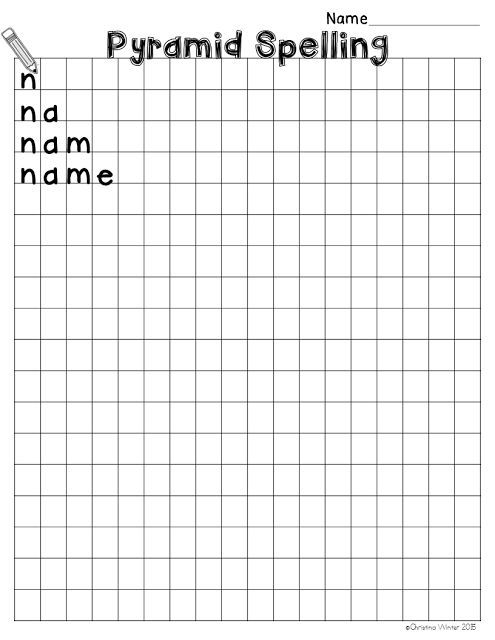 https://highlandliteracy.files.wordpress.com/2013/02/spelling-games.pdfhttps://highlandliteracy.files.wordpress.com/2013/02/supporting-spelling.pdf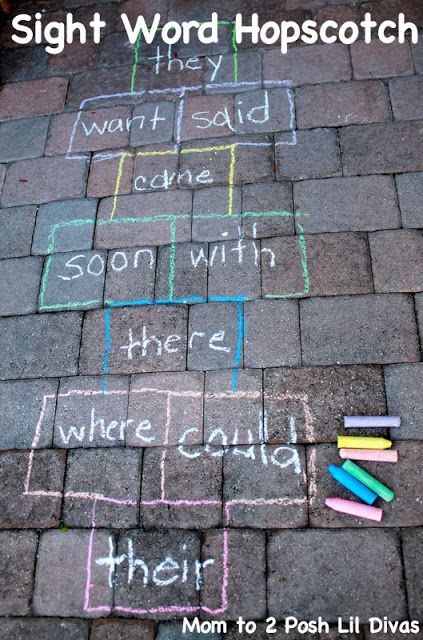 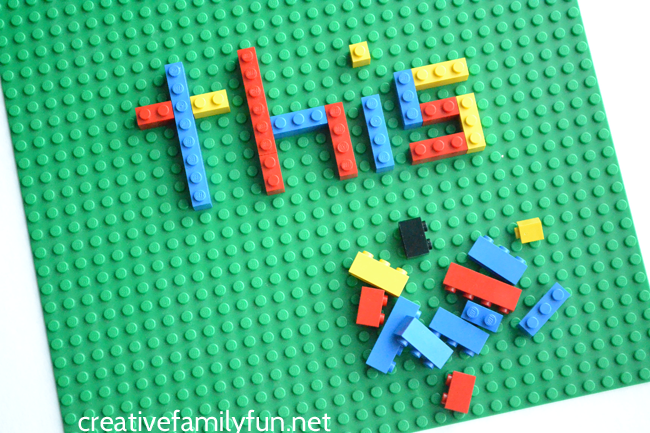 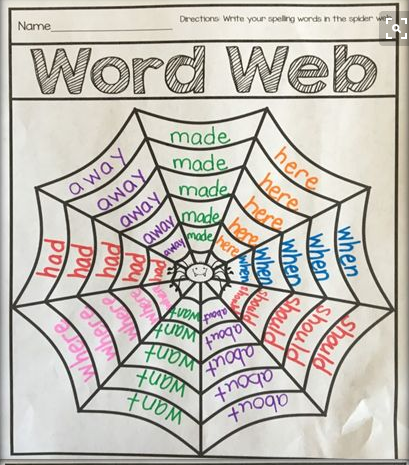 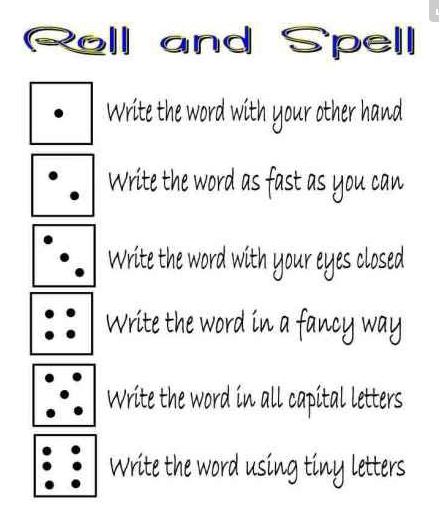 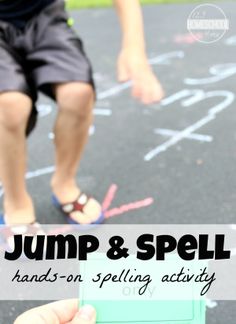 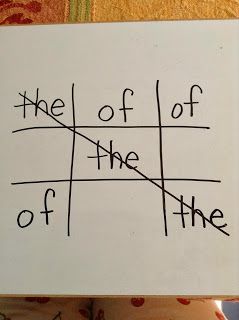 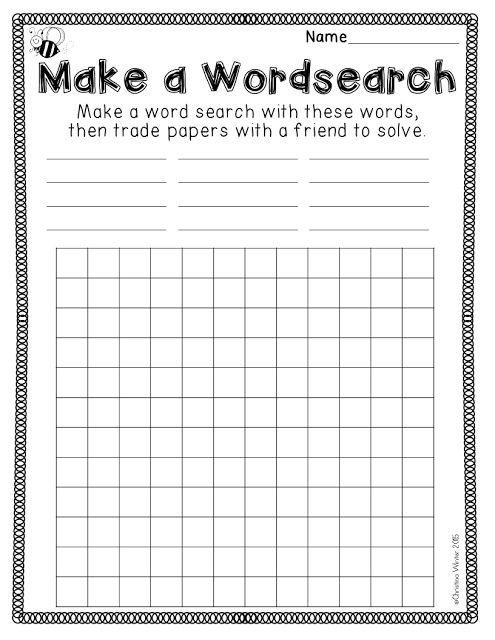 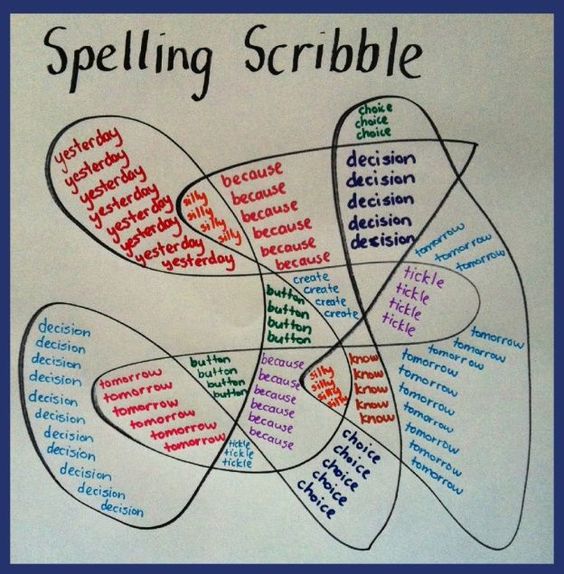 Primary  OnePrimary TwoPrimary Three Primary FourPrimary FiveaandheIinis itofthatthetowasall    are    as    at    be    but    can    came    for    had    have    him    his    my    new    no    not    on    one    said    she    so    they   two   we   when   with   youabout    an    back    because    been    before    big    by    call    come    could    did    do    down    first    from    get    go    going     has    her    here    if    into    like    little    look    made    make    me    more    much    must    now    off    old    only    or    our     other    out    over    right    see    some    their    them    there    then    this    up    want    well    went    were    what    where    which    who    willafter  again  always  am  ask  another  any  away  baby  ball best  black  blue  book  boy  bring  children  day  dinner  don’t  door  each  egg   end  every  farm  fast  fell  find  five  fly  four  found  girl  gave  give  good  green  hand  head  help  home  house  how  jump  just  keep  know  last  left  live  long  many  never  next  once  open  own  play  put  read  room  round  saw  say  school  should  soon  stop  take  tell  than  these  thing  think  three  time  too  tree  under  very  walk  white  why  wish  work  woman  would  year  yourabove  aeroplane  afternoon  allow  although  along  any April  arrive  August  autumn  aunt  balloon  breakfast  beach  behind  below  brother  brown  centre  circle  city  coming  cousin  December  doctor  door  eight  eleven  England  evening  February  fifteen  fifty  floor  forty  Friday  friend  front  Grandad  Grandpa  Grandma  Granny  grey  huge  hundred   holiday  Ireland  January  June  July  kitchen  knee  later  leave  lie   March   May  Monday  million  morning  Mr.   Mrs.   Miss   money  name  near  night  nine  ninety  nothing  November  October  often  orange  phone  picture  place  playground  purple  rectangle  road  Saturday  Scotland  September  seven  Shetland  shoe  sister  small  square  street  Sunday  talk   teacher  team  telephone television  Thursday  thousand  time  town  today  triangle  Tuesday  twelve  twenty  thirteen  thirty  tomorrow  uncle  under   walk  watch  Wednesday  white  would  world  yellow  yesterdayChildren should be able to spell the words from preceding age groups too.Children should be able to spell the words from preceding age groups too.Children should be able to spell the words from preceding age groups too.Children should be able to spell the words from preceding age groups too.